                 БОГОДАРІВСЬКА ЗАГАЛЬНООСВІТНЯ ШКОЛА І-ІІ СТУПЕНІВБАРВІНКІВСЬКОЇ РАЙОННОЇ РАДИХАРКІВСЬКОЇ ОБЛАСТІ                                                                 НАКАЗ        29.12.2017                                                                                                    №134 Про  підсумки виховної роботи в Богодарівській ЗОШ І-ІІ ступенівза І семестр 2017/2018 навчального року      Основні напрями виховання у І семестрі були спрямовані сплановані на виконаннязаконів України «Про освіту», «Про загальну середню освіту», «Про позашкільну освіту», «Про охорону дитинства», постанови Кабінету Міністрів України від 27.08.2010 № 778 «Про затвердження Положення про загально-освітній навчальний заклад», Основних орієнтирів виховання учнів 1-11 класів загальноосвітніх навчальних закладів України, затверджених наказом Міністерства освіти і науки, молоді і спорту України від 31.10.2011 № 1243, Концепції Нової української школи, Концепції національно-патріотичного виховання дітей і молоді, затвердженої наказом Міністерства освіти і науки України від 16.06.2015 № 641, Стратегії  національно-патріотичного  виховання дітей  та молоді, затвердженої Указом Президента України від 13.10.2015 № 580/2015,  листа Міністерства освіти і науки України   від 27.07.2017 № 1/9-413 «Про деякі питання щодо організації виховної роботи у навчальних закладах у 2017/2018 навчальному році», наказів та інструктивно-методичних листів Міністерства освіти і науки України, Департаменту науки і освіти Харківської облдержадміністрації, КВНЗ «Харківська академія неперервної освіти» з питань виховної роботи, освітнього проекту «Виховний простір Барвінківщини» у рамках реалізації регіонального освітнього проекту «Виховний простір Харківщини», з використанням навчально-методичної літератури та періодичних видань з питань виховної роботи.Педагогічний колективБогодарівської ЗОШ І-ІІ ступенів працював над  методичною темою «Формування громадянської компетентності особистості в умовах створення інноваційного освітнього простору Нової української школи».У школі створена система виховної роботи, структура якої забезпечує реалізацію завдань всіх її напрямків через проведення різних форм виховної діяльності у процесі навчання і позакласній діяльності, розвиток творчих здібностей учасників навчально-виховного процесу, впровадження у виховний процес інноваційних технологій, інтерактивних форм і методів роботи, ШМО класних керівників, діяльність учнівського комітету, співпрацю трикутника «школа-учні-батьки».Пріоритетними завданнями у І семестрі  2017/2018 навчального року були :1. Забезпечення системного  підходу  до управління виховним процесом школи, оновлення його змісту. 2. Створенняцілісної моделі виховної системи на основі громадянських та загальнолюдських цінностей, концепцій, програм виховання, програмно-цільових проектів тощо.3. Впровадження інноваційних технологій, інтерактивних форм і методів роботи у виховний процес.4. Забезпечення  реалізації проекту «Виховний простір Барвінківщини» у        рамках регіонального освітнього проекту «Виховний простір Харківщини».5. Удосконалення системи роботи щодо навчання дітей і підлітків життєвих навичок (психосоціальним компетентностям).6. Впровадження ефективних  форм, методів і технологій в діяльність учнівського самоврядування.7.Організація ефективної превентивної виховної діяльності (формування основ правової поведінки, здорового способу життя) серед учнівської молоді, педагогічної та батьківської спільнот.8. Підвищення  професійної компетентності педагогів із питань сучасних підходів до організації навчально-виховного процесу.9.Залучення педагогічних працівників школи до діяльності гуртків. План виховної роботи школи та плани виховної роботи класних керівників складено відповідно до методичних рекомендацій щодо планування виховної роботи в закладах освіти. Форми та методи виховної роботи визначалися  з урахуванням вікових та індивідуальних особливостей школярів, рівнярозвиткудитячогоколективу. Виконання основних завдань виховної роботи в Богодарівській ЗОШ І-ІІ ступенів здійснюється за орієнтирами, визначеними в змісті виховної діяльності Основних орієнтирів виховання учнів 1-11 класів, а саме: формування в учнів ціннісного ставлення до себе, до сім’ї, родини, людей, до праці, до природи, до мистецтва, до суспільства і держави. Школа співпрацює  з позашкільниминавчальними закладами району, а саме: учень 6 класу Терляк В., учень 7класу Здєльнік О. навчаються в музичній школі. Учні школи беруть участь у спортивних змаганнях на базі дитячої спортивної школи.   Працює ШМО класнихкерівників, до якоговходять 8 педагогів-вихователів.   Очолює його Підченко Л.М.. Класні керівники  працюють над такими методичними темами з виховної роботи:        	Аналіз стану виховної роботи в школі проводився за підсумками І  семестру.  Наявні довідки, інформації,рекомендації, накази з питань виховної роботи. Відповідні документи згруповані в папки.	З метою формування в учнів патріотичних почуттів, вивчення бойових традицій та героїчних сторінок історії українського народу, розширення  знань про  героїв – учасників АТО, до  74 річниці звільнення Харківщини,  Барвінківщини та   визволення України від німецько-фашистських загарбників , Дня Збройних сил України в школі проводились загальношкільні тематичні лінійки пам’яті, уроки мужності, бесіди, виховні години, години спілкування, усні журнали ,  заочні подорожі, виставки дитячих малюнків, плакатів;  акції «Милосердя» по наданню допомоги ветеранам  війни, одиноким людям у веденні присадибного господарства, спортивні змагання, виставки історичної, художньої та документальної літератури, фотоматеріалів. 	       До річниці Незалежності України та Дня Державного Прапора України в школі проведено такі заходи: Години спілкування, бесіди:«Що таке воля?»(6 кл., В.М.Гришина);«Ми-діти європейської родини»( 8 кл., Л.М.Підченко);«Знати і поважати Герб своєї Вітчизни, її Прапор і Гімн» (2 кл.,О.М.Лукашина);   «Сьогодні ми діти, юнацтво – завтра громадяни України» (4 кл., Топал Т.О.) ,тематична виставка художньої літератури, фото-  та  архівних документів, при-свячені історичним діячам та видатним етапам в історії України, за темою: «Державотворчі процеси  в Україні» (О.І.Спиця).Учні школи  брали участь у концерті дитячої художньої творчості до Дня незалежності «Живи, Україно, живи для краси!».1 вересня для учнів, батьків проведено перший урок:   « З Україною у серці»(2-4кл.,  класні керівники);  «Україна – європейська держава» (6-7, 9 кл., Кулик Т.В., Гришина В.М.) ; «Поважаємо європейські цінності – будуємо сучасну Україну» (8кл., Підченко Л.М.)      Із нагоди відзначення 100-річчя подій Української революції 1917-1921 років проведено у школі тематичні заходи: історичний урок до 100 - річчя утворення Центральної Ради «Хай буде Україна вільною» (Ткаченко І.М.); конференція «Українська революція 1917-1921 років. Крізь призму історії»Л.О.Столярова ) ; година спілкування  «Класова боротьба 1917-1921 років в Україні» (Т.В.Кулик, В.М.Гришина); виставка-портрет «Визначні діячі Української революції 1917 – 1921 років» (екскурсія до  краєзнавчого музею) (В.М.Гришина);літературний перегляд «Війна пройшла по їхніх долях» (Українська революція 1917-1921 років в художніх творах, Т.В.Кулик); інформаційна година «Визначні діячі Української революції 1917 – 1928 років» (Топал Т.О.).	З метою увічнення пам’яті захисників України проведено такі заходи:  бесіда на тему:  «Мій тато- герой України» (6-7кл.) , години спілкування:«Слава захисникам Вітчизни!» (1-2кл., Помазан О.М., Лукашина О.М.),, «Люби, шануй, оберігай наш край, що зветься Україна!» (3-4кл., Топал Т.О., Шматкова Н.М.);  урок пам’яті «Історії героїв АТО: ми боремося за українську землю» ( про наших земляків, які загинули в АТО) (8-9кл. Столярова Л.О.).   09 вересня та  28 жовтня 2017 року учні та учителі школи взяли участь у мітингах,присвячених визволенню Барвінківщини та України від німецько-фашистських загарбників, покладанні квітів до пам’ятника загиблим у роки війни в с.Богодарве, с.Малолітки, ІІ –Надеждівка. Проведено  години спілку-вання за темами:«Тих днів не змеркне слава» (1-2 кл., Помазан О.М., Лукашина О.М.);«Герої живуть вічно» (3 кл., Шматкова Н.М.);«Україна пам’ятає подвиг солдата» ( 4 кл., Топал Т.О.); тематичний урок з історії України: «Наш край у роки Другої світової війни» ( 9 кл., Ткаченко І.М.); підготовлено і показано для учнів, батьків літературно-музичну композицію :«І пам’ятає світ врятований» (6-8 кл., Кулик Т.В., Підченко Л.М.),виставку квіткових композицій “Знову вересень у пам”ять нашу стука”( класні керівники).Гармаш В.Л. організував виставку дитячих малюнків за темою: «Вдячні нащадки пам’ятають»,  присвячену Дню визволення України від фашистських загарбників( 3-7 кл.).З 4 по 15 вересня проведено Олімпійський урок та Олімпійський тиждень до Дня фізичної культури і спорту. У рамках тижня проведено конкурс малюнків «Фізкультуру люблять всі: і дорослі , і малі»,спортивне свято «У пошуках Олімпійського вогню», легкоатлетичний крос, гру "Подорож у країну здоров'я" (Т.О.Топал);  виховну годину «Швидше! Вище! Сильніше!» (Т.В.Кулик, В.М.Гришина).  Переможців змагань, найактивніших учасників тижня було нагороджено грамотами. До Дня фізкультури та спорту,  Всесвітнього дня туризму, Дня партизанської слави учитель фізичного виховання Одінцов О.В. організовав  загальношкільний похід екологічними та партизанськими стежками. З нагоди Дня захисника України (14.10.2017) проведено загальношкільну лі-нійку, присвячена Дню захисника України та Дню українського козацтва  «Від козацьких часів до героїв сьогодення»,урок мужності із запрошенням  учасника АТО Каркача С.М. «Біля мужніх людей схиляю коліно»; бесіду за темою: «Рідне земле моя, ти козацькою славою щедра»(1-3 кл., Лукашина О.М.),годину спілкування за темою: «Україна – славний край козацький»(6-7 кл. , Кулик Т.В.), засідання  «круглого столу» за темою: «Тільки тим історія належить, хто за неї бореться й живе»(8-9 кл., Підченко Л.М., Столярова Л.О.) . З метою патріоти-ного виховання учнівської молоді, фізичного і духовного розвитку і загарту-вання, розвитку спритності, кмітливості, навичок поведінки у складній ситуації, прищеплення чуття колективізму, поваги до інших і самоповаги на шкільній спортивній площадці проведено спортивно-ігровий захід«Козацькі розваги», в яких взяли участь команди учнів 5-9 класів(Одінцов О.В.).Брак гендерної культури в нашому суспільстві свідчить про недостатню поінформованість, порушення гендерного балансу в сім»ї. Ця тема є своєчасною, необхідною, тому на виконання обласної Комплексної програми в школі проведено таку роботу: бесіда «Хто страждає від насилля?» (Лукашина О.М.), конкурс  малюнків «Насилля в сім»ї-проблема суспільства» (Гармаш В.Л.); бліц-інтерв»ю «Моє поняття гендера» (Кулик Т.В.); усний журнал «Гендерна полі-тика в Україні»(на  батьківських зборах) (Кулик Т.В.); виставка в шкільній біб-ліотеці «Актуальні проблеми насилля в світі» ( Спиця О.І.).9 листопада, відповідно до Постанови Президента Леоніда Кучми від 1997 року, установлено в Україні День українськоїписемності і мови. Для відзначення цього свята вчителі української мови та літератури провели ряд заходів. У цей день уч-ні, вчителі написали радіодиктант «Наші пісні» ( 20 чоловік), а також учні  1-9 класів  разом з учителем Кулик Т.В. підготували літературно – музичну компо-зицію «Ти наша мова калинова»( інсценізація українських народних пісень,  вірші українських поетів про рідне слово,   пісні про рідну мову). Закінчилося свято «Молитвою до мови» Катерини Мотрич. Організовано проведення І-го (шкільного) та участь учнів у ІІ-ому  (районному) етапі Міжнародного мовно-літературного конкурсу учнівської і студентської молоді ім. Т.Шевченка (6-9кл.) та І-го (шкільного) та участь учнів у ІІ-ому  (районному) етапі Міжнародного конкурсу з української мови ім. П.Яцика(3-4кл.). З  нагоди вшанування пам’яті жертв Голодомору проведено тематичні уроки пам’яті, бесіди за темами:«І запалали свічки пам’яті та скорботи» (9 клас, Столярова Л.О.), «Голодомор на Харківщині» (8 клас, Підченко Л.М.), «П’ять колосків – до життя не пройдених п’ять кроків (1-4 класи, Топал, Т.О.). Було оформлено тематичну виставку історичної, художньої та документальної літератури у бібліотеці за темою: «Жнива скорботи»( Спиця О.І.); проведено тематичну екскурсію до шкільного музею історії села Богодарового «Правда про ті роки»( Кулик Т.В.);та відео-урок: «Табу на правду. Чому в СРСР забороняли  говорити про Голодомор» (9-8класи, Ткаченко І.М.).  В Україні є давній звичай – у пам’ять про померлу людину запалюють свічку. І щороку в Україні у четверту суботу листопада на пам’ять про тих людей, які померли з голоду, запалюють свічки. Цього року в суботу, 24 листопада , о 16 годині  вчителі, учні школи та  батьки приєдналися до загально-національної  хвилини мовчання та Всеукраїнської акції «Запали свічку».  З  метою  утвердження в Україні ідеалів свободи і демократії, збереження та донесення до сучасного і майбутніх поколінь об’єктивної інформації про доленосні події в Україні початку XXI століття, а також віддання належної шани патрі-отизму й мужності громадян, які восени 2004 року (Свято Свободи) та у листопаді 2013 року — лютому 2014 року (Революція Гідності) постали на захист демократичних цінностей, прав і свобод людини і громадянина, національних інтересів нашої держави та її європейського вибору 21 листопада  проведено тематичні   бесіди  за темами: «Герої нашого краю – патріоти України, єдиної суверенної держави», «Хто вони герої Небесної  сотні?» (1-3 кл., Лукашина О.М., Шматкова Н.М.);  семінар за темою: «Тільки тим історія належить, хто за неї бореться й живе»( 8-9 кл., Ткаченко І.М., Столярова Л.О.); оформлено в шкільній бібліотеці  тематичну виставку художньої  та документальної літе-ратури  «Герої не вмирають».  Учні 4 класу разом з класним керівником Топал Т.О. прочитали  і обговорили  книгу К.Кирпи «Мій тато став зіркою».     До  80-их роковин Великого терору – масових політичних репресій 1937-1938 років підготовлено тематичну виставку документів і матеріалів «Репресії мовою документів», проведено   години спілкування для вшанування пам’яті жертв політичних репресій, бесіди історико-краєзнавчого і просвітницького характеру за темами: «Трагедія незнищеної волі» ( 6-8 кл., Кулик Т.В., Підченко Л.М.), «Людські цінності» (3-4 кл., Топал Т.О.), відео-урок «Остап Вишня: 10 років заслання» ( 9 кл., Кулик Т.В.), організовано   виставку дитячих малюнків  за темою: «Країна без насильства» ( 3-7 кл., Гармаш В.Л.).З метою виховання цілісно моральної особистості з розвинутими гуманістичними рисами, формування ціннісного ставлення до сім’ї, родини, людей  проведено: тиждень толерантності, урок доброти за темою:«Подорож до Країни Ввічливості та Доброти» , урок гендерної рівності,  бесіди, години спілкування, виховні години за темами: , «Традиції української родини», «Я і мій рід», «Мій рідний краю, найкраще місце на землі»(6-9 кл. Столярова Л.О., Підченко Л.М., Кулик Т.О.), гру-мандрівку «Абетка ввічливості»(Лукашина О.М.) , конкурси малюнків «Мій родовід», родинне свято « Доля моєї родини в історії України»(Гришина В.М).   Ще одним із основних напрямків виховної роботи в школі є організація та проведення роботи  щодо збереження та зміцнення  здоров’я учасників навча-льно-виховного процесу, формування ціннісного ставлення до себе, позитивної мотивації на здоровий спосіб життя. У вересні для учнів організовано та про-ведено: Всеукраїнський Олімпійський урок та Олімпійський тиждень (Одінцов О.В.), День фізичної культури і спорту,день здоров’я,  єдиний урок з правил дорожнього руху(класні керівники), бесіди за темами: «Корисні та шкідливі звички»(2 кл., Лукашина О.М.), «Як я дбаю про здоров»я»(1 кл., Помазан О.М.),  усний журнал за темою: «Твоє здоров’я в твоїх руках»(6 кл. , Гришина В.М.) від-верта розмова за темою: «СНІД: знати, щоб жити»( 9 кл.,Кулик Т.В). Проведено виховний захід  «Не потрап у тенета...» (бесіда за круглим столом),метою якого було з’ясувати вплив нікотину, алкоголю та наркотиків на організм людини та небезпеку їх вживання, довести учням важливість дбайливого ставлення до свого здоров’я та донести їм, що наслідком вживання таких засобів є юридична відповідальність. З метою формування  в учнів негативного ставлення до нарко-манії, щоб переконати підлітків, що наркоманія - страшна хвороба, а не веселе проведення часу, пропаганди здорового спосібу життя, виховання в учнів дбай-ливого ставлення до власного здоров'я пройшло засідання  «круглого столу» за темою: «Наркоманія - крок у безодню», учні склали  пам'ятку  «Скажи нарко-тикам — ні!».    До Всесвітнього Дня боротьби зі СНІДом, дня порозуміння  з ВІЛ-інфіко-ваними з метою формування активного усвідомлення дітьми широкого кола своїх можливостей, своєї активної позиції в  їх реалізації  Кулик Т.В. провела виховний захід: «Твоє життя – твій вибір». А також 1 грудня  проведено шкільну акцію: «Зупинимо СНІД, поки він не зупинив нас»     До Дня вшанування учасників ліквідації наслідків аварії  на Чорнобиль-ській АЕС проведено загальношкільну лінійку «Вони життя платили за життя – світ атомний собою заступивши» (1-9 класи, Шматкова Н.М., Підченко Л.М.).     Одним із пріорітетних завдань  виховання є формування у молоді право-свідомості, усвідомлення особистістю своїх прав, свобод, свідомому ставленні до законів та державної влади. Тому велика увага в школі приділяється правовій освіті та вихованню. Основними формами з правового виховання є проведення годин спілкування, бесід, вікторин, Днів, Тижнів правових знань, правових лекторіїв для учнів та батьків.   Відповідно до  плану заходів  проведено Всеукраїнський Тиждень права, у рамках якого для учасників навчально-виховного процесу проведено: правова  гра «З героями казок по статтях Конвенції про права дитини» (Лукашина О.М.); вирішення правових задач і ситуацій «Громадянин формується з дитинства»,  анкетування  «Моє життя в родині» (Кулик Т.В.); робота консультаційного пункту «Виникло питання» (Ткаченко І. М.).   У бібліотеці створено стенд з нормативно-правовою базою, що регулюють права людини в Україні та книжкова виставка літератури правового змісту на теми: «Сторінками історії розвитку законів» (Спиця О.І.).До  До Дня захисту прав людини для учнів 1-4 класів проведено виховний захід: «Знаємо свої права, виконуємо обов'язки»,  метою якого було ознайомити дітей із Конвенцією ООН про права дитини,    Конституцією України,   правами та обов’язками учнів. А для учнів  6-9 класів пройшло засідання «круглого столу» :  «Мої права та обов’язки» з метою формування в учнів здатності до самоконтролю , поваги до моралі і    правопорядку. Напередодні проводилося тестування учнів зі знання прав та обов»язків учнів. З метою популяризації та вивчення історії, культури, традицій народу Японії 2017 рік проголошено роком Японії в Україні. На виконання плану, проведено такі заходи:виховнугодину «Україна та Японія: культурна традиція та перспективи взаємодії» (9 кл., Столярова Л.О.),  майстер-клас із виготовлення ікебани (2-4 к., Лукашина О.М.), книжкову виставку літератури за темою «Японська сакура»( Спиця О.І.);  на уроках історії, географії, екології, мистецтва, зарубіжної літератури, інформатики  учнів знайомилися з історією Японської держави, особливостями японського «економічного дива», особливостями політичного та культурного розвитку країни, досягненнями в галузі різних технологгій.Екологічне виховання забезпечує підростаюче покоління знаннями  про взаємозв’язок природи і суспільства, допомагає зрозуміти багатогранне значення природи для суспільства в цілому і для кожної людини, формує ціннісне ставлення до природи. З цією метою  в школі проведено: бесіди, години спілкування, за темами: «Дари природи: умій їх розпізнати»(Лукашина О.М.), «, усні журнали «Ліси- легені міста і села», «Люби і знай свій рідний край» (Шматкова Н.М., Топал Т.О..), малюнки, поробки  «Природа очима дітей»(Гармаш В.Л.), ярмарок-гра «До нас на ярмарок завітай», екскурсії в природу , виставка-конкурс осінніх композицій «Барви осені», екологічні акції «Листя в землю», «За чисте довкілля».З метою пропаганди серед молоді бережливого ставлення до природи, хвойних насаджень Харківщини, формування практичних умінь і навичок учнів з виготовлення новорічно-різд-вяних композицій  в рамках проведення обласної виставки юних природо-охоронців «Зимовий вернісаж» учні школи взяли участь у шкільному етапі  конкурсу.19 грудня 2016 року з метою культурного дозвілля та виховання у дітей любові до української культури та традицій було проведено інформаційно-розважальне свято для дітей 1-4 класів  «Святий та добрий Миколай, до нас у школу заві-тай»У заході взяло участь 20 учнів та 7 дошкільнят. ( Лукашина О.М., Топал Т.О.).     У школі створено банк даних про орган учнівського самоврядування-учнів-ський комітет . Очолює його учень 7 класу Білокобила О., керівник- Кулик Т.В.  Робота учкому спланована за окремим планом. До Дня місцевого самоврядування в Богодарівській сільраді відбулася зустріч членів учкому з сільським головою М.Ф.Мазуром та працівниками с/ради. Члени учкому є ініціаторами та та активними учасниками усіх шкільних заходів. Гуртки на базі навчальних кабінетів та майстерні є основною формою поза-класної роботи з шкільних дисциплін. Заняття в них доповнюють роботу на уро-ках і дають можливість задовольнити інтереси та бажання учнів, що виходять за межі навчальної програми. В Богодарівській ЗОШ І-ІІ ст. працює на добро-вільних началах 2 гуртки і 1 спортивна секція:       Класними керівниками проводилися рейди у сім’ї з метою обстеження матеріально-побутових умов, співбесіди з батьками, заходи, спрямовані на попередження злочинності, а саме: психолого-профілактична робота та корекція відхилень у поведінці учнів, забезпечення зайнятості та змістовного відпочинку дітей в позаурочний час та під час канікул, профілактика бездоглядності, наркоманії, алкоголізму. Учні цієї категорії залучалися до гурткової та позасласної роботи. З метою підвищення рівня інформованості учнів, батьків, педагогічних працівників, на виконання вимог Конвенції ООН про права дитини, законів України «Про органи і служби у справах дітей та спеціальні установи для дітей»,  «Про освіту», інших нормативно-правових актів Богодарівська ЗОШ І-ІІ ступе-нів та Барвінківське відділення поліції  (м. Барвінкове) Балаклійського відділу поліції (м. Балаклія) ГУНП в Харківській області уклали  Угоду про співпрацю, метою  якої є налагодження ефективної співпраці, чіткого визначення взаємних зобов’язань щодо проведення профілактичної роботи, порядку розгляду фактів правопорушень вчинених дітьми та стосовно них. Згідно з графіком у грудні  інспектор Барвінківського відділення поліції з учнями провів  бесіду за темою: «Кримінальна відповідальність неповнолітніх за скоєння злочинів та правопорушень».  Адміністрацією школи вживаються заходи щодо посилення контролю за виконанням ст. 35 Закону України «Про освіту» та охоплення навчанням дітей шкільного віку. Закладом  проводився щоденний контроль за відвідуванням учнями навчальних занять. Без поважних причин учні не пропускають заняття. Протягом  І семестру 2017/2018 навчального року  проводилась робота щодо соціального захисту учнів. Всього на обліку  у школі 25 дітей пільгового контингенту,  із них: дітей, позбавлених батьківського піклування – 2, малозабезпечених та багатодітних – 18 дітей , дітей одиноких матерів – 5. Діти-сироти забезпечені безкоштовним гарячим харчуванням, шкільною формою, підручниками, єдиними квитками. Здійснюються своєчасні виплати державної допомоги. З фонду «Всеобуч» 5 дітей  пільгових категорій отримали матеріальну допомогу на суму 1000 гривень.Питання виховної роботи заслуховуються на нарадах при директору, педагогічних радах. Інформація про проведену виховну роботу  розміщується на сайті школи та висвітлюється на сторінках районної газети «Вісті Барвінківщини». 	На основі вищесказаного слід зазначити, що виховна робота в І семестрі  2017/2018 навчального року проводилась на належному рівні.                                       НАКАЗУЮ: 1.Вважати виховну роботу в закладі в І семестрі 2017/2018н. р. задовільною.2. Класним керівникам:2.1. Протягом року брати активну участь у роботі методичного об’єднання класних керівників  по впровадженню інтерактивних технологій у методику роботи з дитячими колективами.2.2. Протягом року продовжити роботу по організації виховного процесу на основі вивчення та розвитку здібностей учнів, особистісних відносин.  2.3. Продовжувати роботу по організації та участі як  класних колективів, так і окремих учнів школи у позакласних та позашкільних виховних заходах.2.4. Систематично підтримувати тісний зв’язок з родинами учнів, в яких виховуються учні, схильні до правопорушень, залучати батьків до участі в  роботі Ради профілактики правопорушень. 2.5. Постійно контролювати стан відвідування учнями школи навчальних занять. Вживати невідкладних заходів щодо попередження пропусків без поважних причин, тісно співпрацювати з  відповідними службами .                                                                                              Постійно.    Класні керівники 1 – 9 класів                                   3. Протягом року керівникам гуртків  будувати свою роботу на основі результатів діагностики інтересів та запитів вихованців, залучати талановитих дітей до участі в різноманітних конкурсах, турнірах, змаганнях.                                                               Протягом ІІ семестру.   Керівники гуртків    4.Продовжити реформування учнівського самоврядування школи.                                                                                               Кулик Т.В            5. Контроль за виконанням наказу залишаю за собою.       Директор школи                                     О.І.Підченко       З наказом ознайомлені:                          Т.В.Кулик                                                                                                                                                                                                 В.М.Гришина                                                                        В.В.Сидорченко                                                                         І.В.Ренкас                                                                         Л.О.Столярова                                                                         О.І.Спиця                                                                         Л.М.Підченко                                                                         О.В.Одінцов                                                                         О.М.Помазан                                                                          Н.М.Шматкова                                                                         Т.О.Топал                                                                         О.М.Лукашина№п/пП.І.Б. класного керівникаКласМетодична тема виховної роботи1.Помазан Олена Михайлівна1«Формування  загальнолюдських цінностей, свідомої дисципліни та культури поведінки  учнів в умовах створення інноваційного освітнього простору Нової української школи»2ЛукашинаОлена Миколаївна2«Формування  загальнолюдських цінностей, свідомої дисципліни та культури поведінки  учнів в умовах створення інноваційного освітнього простору Нової української школи»3Шматкова Наталія Миколаївна3«Формування в учнів здоров»я-зберіга-ючих компетентностей, ціннісного став-лення до себе, мотивації на здоровий спосіб життя»4Топал Тетяна Олексіївна4«Формування у вихованців ціннісного ставлення до  природив умовах створен-ня інноваційного освітнього простору Нової української школи»5Гришина Валентина Михайлівна6«Формування національної свідомості, патріотичних почуттів в учнів засобами національно-патріотичного виховання, любові до Батьківщини, готовності від-стоювати свої інтереси»6Кулик Тетяна Вікторівна7«Формування  ціннісного ставлення осо-бистості до сім’ї, родини в умовах ство-рення інноваційного освітнього просто-ру Нової української школи»7Підченко Лілія Марцинівна8«Формування в учнів правосвідомості, усвідомлення особистістю своїх прав, свобод, свідомому ставленні до законів та державної влади»8.Столярова Людмила Олександрівна9«Формування в учнівської молоді екологічної культури, підвищення екологічної свідомостів умовах створення інноваційного освітнього простору Нової української школи»Назва гуртка чи секціїКерівникКількість учнів«Краєзнавчий»В.М.Гришина8«Художня обробка деревини»В.Л.Гармаш8Секція «Футбол»О.В.Одінцов10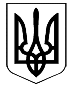 